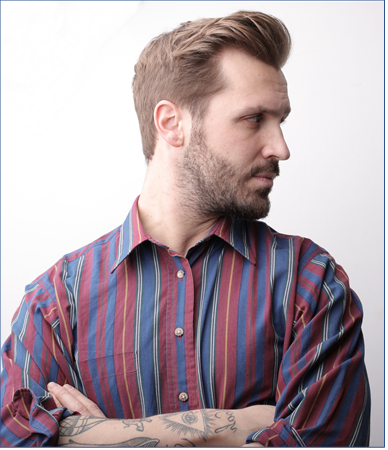 LOTHER SMITHG R A P H I C S	D E S I G N E RABOUT MECONTACT+49 123 456 759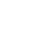 info@yourdomain com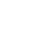 www yourdomain com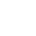 1234 Lorem Street #00, Location, WT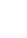 Lorem ipsum dolor sit amet, consectetuer adipiscing elit, sed diam nonum my nibh euismod tincidunt ut laoreet dolore magna aliquam erat volutpat Ut wisi enim ad minim veniam, quis nostrud exerci tation ullamcorpersuscipit lobortis nisl ut aliquip ex ea commodo consequat Duis autem velABOUT MEYOUR COMPANY NAMEJOB POSITIONLorem ipsum dolor sit amet, consectetuer adipiscing elit, sed diam nonum my nibh euismod tincidunt ut laoreet dolore magna aliquam erat volutpat Ut wisi enim ad minim veniam, quis nostrud exerci tation ullamcorpersuscipit lobortis nisl ut aliquip ex ea commodo consequat Duis autem velYOUR COMPANY NAMEJOB POSITIONLorem ipsum dolor sit amet, consectetuer adipiscing elit, sed diam nonum my nibh euismod tincidunt ut laoreet dolore magna aliquam erat volutpat Ut wisi enim ad minim veniam, quis nostrud exerci tation ullamcorpersuscipit lobortis nisl ut aliquip ex ea commodo consequat Duis autem velYOUR COMPANY NAMEJOB POSITIONLorem ipsum dolor sit amet, consectetuer adipiscing elit, sed diam nonum my nibh euismod tincidunt ut laoreet dolore magna aliquam erat volutpat Ut wisi enim ad minim veniam, quis nostrud exerci tation ullamcorpersuscipit lobortis nisl ut aliquip ex ea commodo consequat Duis autem velEDUCATIONYOUR COLLEGE NAMEJOB POSITIONLorem ipsum dolor sit amet, consectetuer adipiscing elit, sed diam nonum my nibh euismod tincidunt ut laoreet dolore magna aliquam erat volutpat YOUR UNIVERSITY NAMEJOB POSITIONLorem ipsum dolor sit amet, consectetuer adipiscing elit, sed diam nonum my nibh euismod tincidunt ut laoreet dolore magna aliquam erat volutpat 